Activités variées par ateliers :Initiation au conte, invention d’histoires et dessin : Kamishibaï avec Céline Gallach (GS)Jardinage, remise en route du jardin, désherbage, premiers semis, plantations…Jeux libres d’extérieur : toboggan, tricycles, jeux de cour…Jeux de coopération organisés : rondes musicales, jeux traditionnels, jeux de foulards…Parcours de motricité, travail de coordination, courir, sauter, ramper avec des obstacles…Coin calme : repos, lecture d’histoires… Initiation musicale avec Annabelle (professeur de musique CMR) : rythmes, découverte d’instruments, chanson…Jeux avec Jérôme Viandon, responsable du Ludobus des Francas : projet autour de l’eau (MS)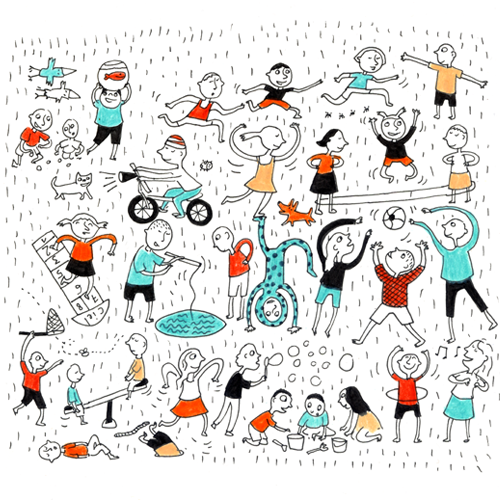 